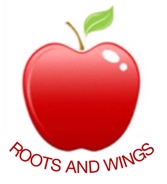 Governor Biog for Alison HamperGovernor Type: Non–teaching Staff GovernorCommittees: Finance & Healthy SchoolsLinked subject: N/AYear of commencement of term: 2014Declaration of interests:Member of StaffAbout me:I work at the school as the School Business Manager.